§2169-A.  Confidentiality of insurance information obtained by lenders1.  Prohibited use of information.  If a lender or creditor requires a purchaser or borrower to provide insurance information in connection with the extension of credit, an insurance agent or broker affiliated with that lender or creditor may not later use the information obtained to solicit or offer insurance directly to the purchaser or borrower.  "Insurance information" means copies of insurance policies, binders, rates and expiration dates not otherwise in the possession of the agent or broker.  "Affiliate" has the same meaning as set forth in section 1443‑A, subsection 1, paragraph A with respect to financial institutions and credit unions or in Title 9‑A, section 4‑403 with respect to supervised lenders.[PL 1999, c. 127, Pt. A, §42 (AMD).]2.  Use of information with consent.  Notwithstanding subsection 1, an insurance agent or broker affiliated with a lender or creditor may use the insurance information obtained from the purchaser or borrower to solicit or offer insurance to the customer if the customer consents in writing to the use of the information.  This consent may not be a condition of the extension of credit to the customer.[PL 1997, c. 315, §27 (NEW).]3.  Information permitted under Fair Credit Reporting Act.  Notwithstanding subsection 1, a lender or creditor may exchange insurance information with its affiliates as permitted under the Fair Credit Reporting Act pursuant to Title 10, chapter 209‑B or 15 United States Code, Chapter 41.[PL 2013, c. 588, Pt. C, §6 (AMD).]SECTION HISTORYPL 1997, c. 315, §27 (NEW). PL 1999, c. 127, §A42 (AMD). PL 2013, c. 588, Pt. C, §6 (AMD). The State of Maine claims a copyright in its codified statutes. If you intend to republish this material, we require that you include the following disclaimer in your publication:All copyrights and other rights to statutory text are reserved by the State of Maine. The text included in this publication reflects changes made through the First Regular and First Special Session of the 131st Maine Legislature and is current through November 1. 2023
                    . The text is subject to change without notice. It is a version that has not been officially certified by the Secretary of State. Refer to the Maine Revised Statutes Annotated and supplements for certified text.
                The Office of the Revisor of Statutes also requests that you send us one copy of any statutory publication you may produce. Our goal is not to restrict publishing activity, but to keep track of who is publishing what, to identify any needless duplication and to preserve the State's copyright rights.PLEASE NOTE: The Revisor's Office cannot perform research for or provide legal advice or interpretation of Maine law to the public. If you need legal assistance, please contact a qualified attorney.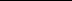 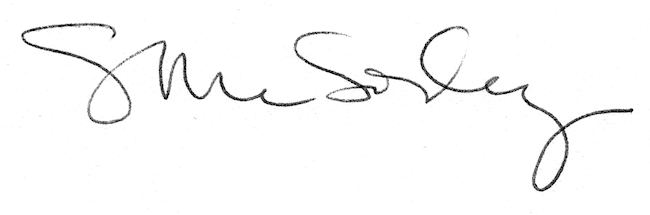 